Eagles SPAG taskWeek commencing 11th May 2020Task 2Today we are going to focus on pronouns.Pronouns – these are words we use instead of a noun to show who things belong to. We use pronouns to avoid repetition of a noun.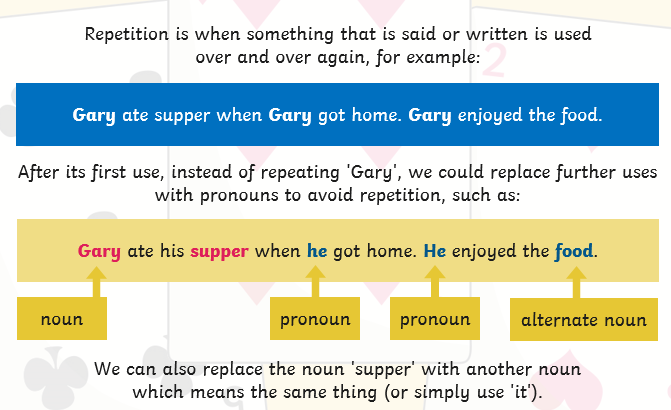 This video will help!https://www.youtube.com/watch?v=aSwTlQNLqPA 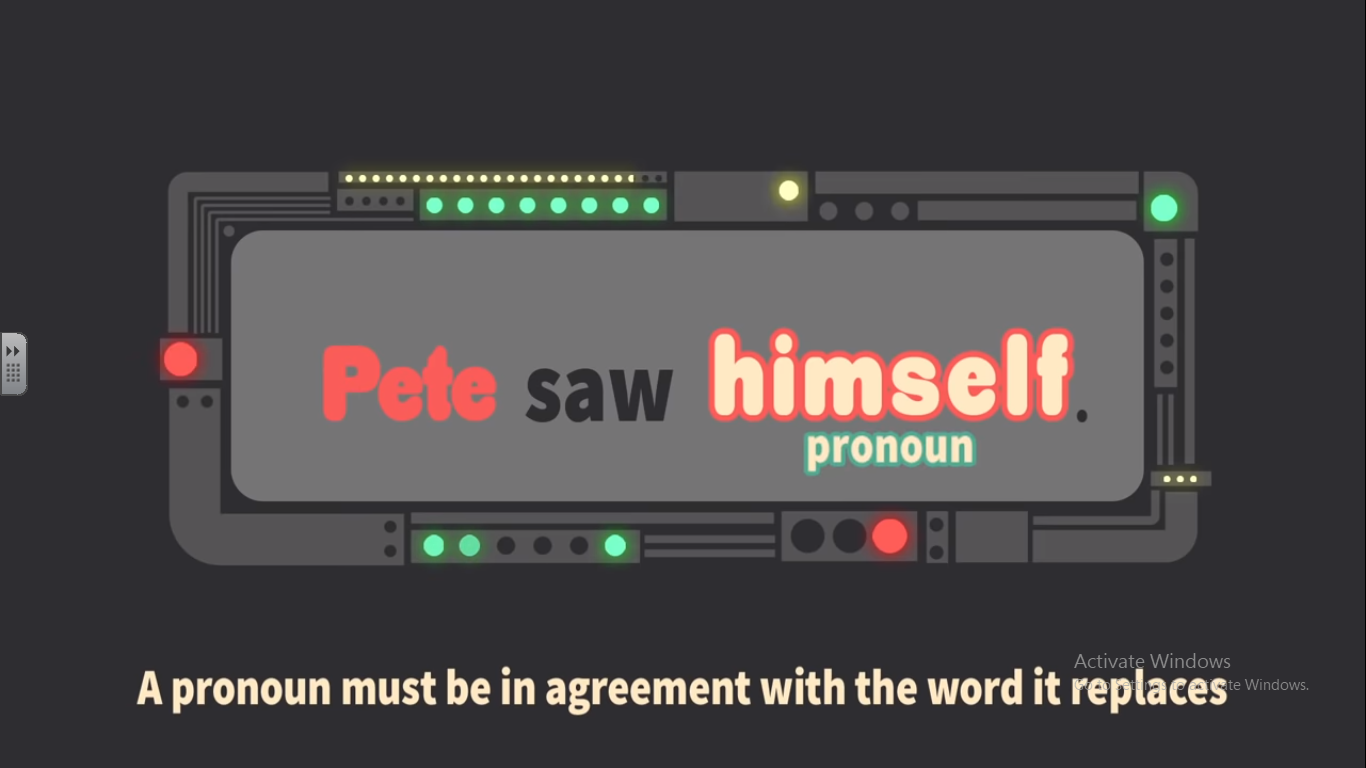 On your grammar flip chart, please complete the following table:In honour of Florence Nightingale – it is Florence Nightingale Day on 12th June – read through the PowerPoint and write a paragraph about her life using some of the pronouns above!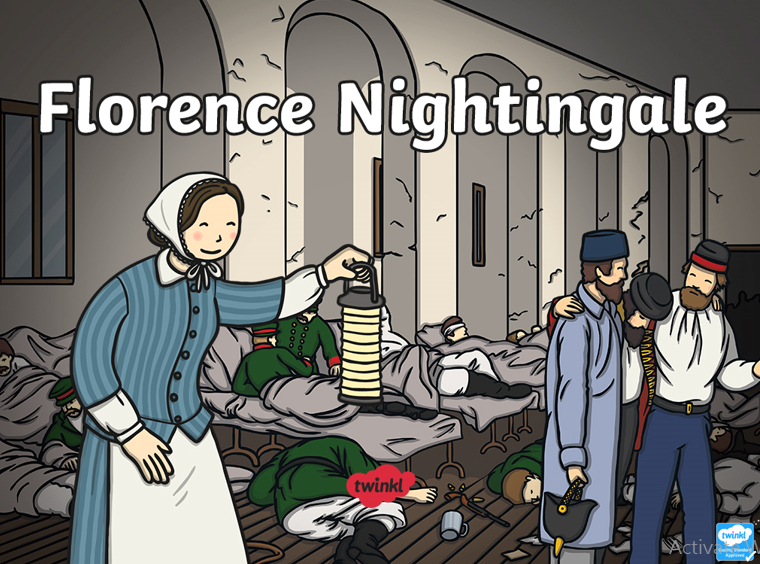 IYouHeSheTheyweItImyselfmemymineyouyouryouryourselfhehimhishimselfsheherhersherselftheythemtheir themselvesweusouroursourselvesItItsitself